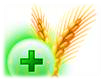 Государственное учреждение«ГЛАВНАЯ ГОСУДАРСТВЕННАЯ ИНСПЕКЦИЯ ПО СЕМЕНОВОДСТВУ, КАРАНТИНУ И ЗАЩИТЕ РАСТЕНИЙ»Сигнализационное сообщение № 21от 3 июня 2016 г.ВНИМАНИЕ!!! Капустная моль.На посадках ярового рапса в Брестской и Витебской областях был отмечен массовый лет бабочек капустной моли. Бабочка имеет размах крыльев 12-17 мм, передние крылья узкие, серо-коричневые, по заднему краю проходит белая или желтоватая полоса, которая при составлении крыльев образует рисунок в виде ромба; задние крылья серебристо-серые с длинной бахромой. Яйцо размером 0,4-0,5 мм, овальное, несколько сплющенное, бледно-зеленое. Гусеница – 8-11 мм, зеленая, с небольшими черными пятнами и редкими черными щетинками, тело ее несколько веретенообразное. Куколка – 6-9 мм, бледно-зеленая, позже темнеет. Кокон размером 8 мм, веретенообразный, серебристо-белый.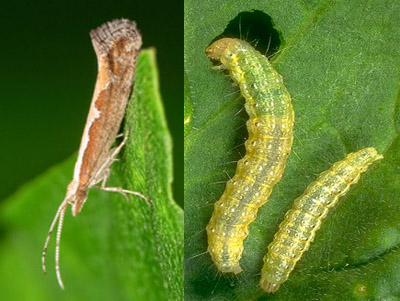 Согласно Рекомендации РУП «Институт защиты растений» по защите рапса от капустной моли распространению вредителя способствует повышенный температурный режим в сочетании с дефицитом выпадения осадков. Вредитель отличается коротким циклом развития и за вегетационный сезон способен давать 3-5 поколений. Поэтому для защиты культуры от капустной моли необходимо выполнять следующие рекомендации: начиная с фазы бутонизации культуры при массовом распространении имаго капустной моли провести обработку посевов инсектицидами согласно «Государственного реестра средств защиты растений (пестицидов) и удобрений, разрешенных к применению на территории Республики Беларусь». Важно отметить, что в условиях засухи инсектицидные обработки необходимо проводить при температуре воздуха не превышающей 20оС. Кроме того целесообразно увеличение нормы расхода рабочей жидкости до 200–250 л/га. Инсектицидные обработки посевов озимого рапса препаратами согласно «Государственного реестра средств защиты растений (пестицидов) и удобрений, разрешенных к применению на территории Республики Беларусь» в фазе начала плодообразования, при массовом распространении стручкового капустного комарика, обеспечивают не только защиту культуры от имаго комарика, но также от капустной моли.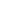 *Применение пестицидов проводить в строгом соответствии с действующими правилами охраны труда и техники безопасности.Заместитель директора                                                                                           Д.В. КизеевБежелева 2882379